SPOJ K SOBĚ DVOJICE, KTERÉ K SOBĚ PATŘÍ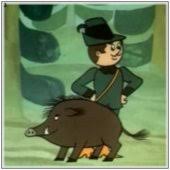 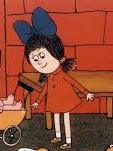 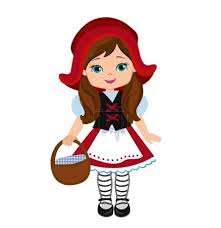 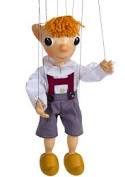 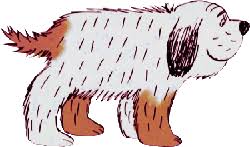 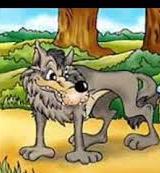 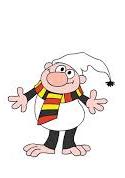 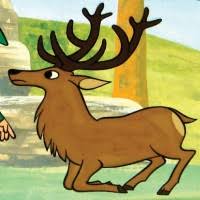 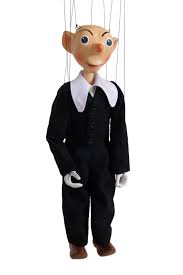 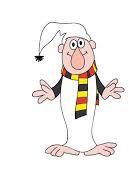 SPOJ K SOBĚ DVOJICE, KTERÉ K SOBĚ PATŘÍ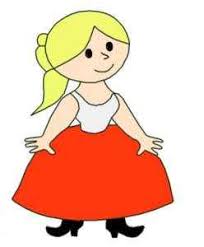 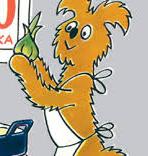 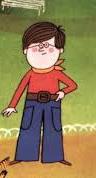 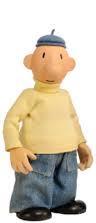 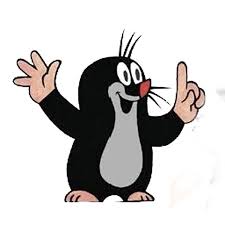 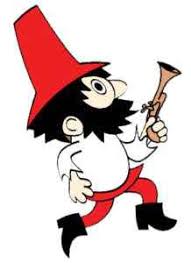 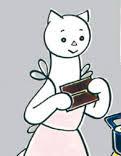 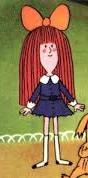 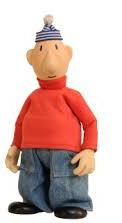 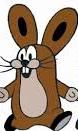 